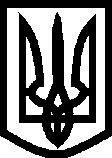 УКРАЇНА ВИКОНАВЧИЙ КОМІТЕТМЕЛІТОПОЛЬСЬКОЇ  МІСЬКОЇ  РАДИЗапорізької областіРОЗПОРЯДЖЕННЯміського голови09.07.2019			                                                            № 311-рПро створення комісії з розподілугрошової допомоги за активну роботуголовам вуличних комітетів тауповноваженим в мікрорайонах містау 2019 році	Керуючись законами України «Про місцеве самоврядування в Україні»,     «Про органи самоорганізації населення», на підставі міської програми «Вуличні комітети», затвердженої рішенням 45 сесії Мелітопольської міської ради Запорізької області VII скликання від 07.12.2018 № 3/45 «Про затвердження міської програми «Виличні комітети», з метою обґрунтованого поділу грошової допомогиЗОБОВ'ЯЗУЮ:	1. Створити комісію з розподілу грошової допомоги за активну роботу голів вуличних комітетів та уповноважених в мікрорайонах міста у 2019 році та затвердити її склад:2. Контроль за виконанням цього розпорядження покласти на заступника міського голови з питань діяльності виконавчих органів ради Федорова І.Мелітопольський міський голова					С. МІНЬКОРудакова  Ірина Володимирівна- перший заступник міського голови з питань діяльності виконавчих органів ради, голова комісії;Федоров Іван Сергійович- заступник міського голови з питань діяльності виконавчих органів ради, заступник голови комісії;ЧумаченкоДіана Ігорівна- інспектор сектора по роботі з уповноваженими в мікрорайонах міста виконавчого комітету Мелітопольської міської ради Запорізької області,секретар комісії;             2Члени комісії:Тегімбаєв Олексій Борисович- начальник управління житлово-комунального господарства Мелітопольської міської ради Запорізької області;Чабан Яна Володимирівна- начальник фінансового управління Мелітопольської міської ради Запорізької області;Корніцька Олена Ярославівна- завідувач сектора по роботі з уповноваженими в мікрорайонах міста виконавчого комітету Мелітопольської міської ради Запорізької області;ЄремеєваОльга Володимирівна- виконуючий обов’язки начальника управління правового забезпечення, головний спеціаліст управління правового забезпечення виконавчого комітету Мелітопольської міської ради Запорізької області. 